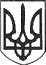 РЕШЕТИЛІВСЬКА МІСЬКА РАДАПОЛТАВСЬКОЇ ОБЛАСТІ(четверта позачергова сесія восьмого скликання)РІШЕННЯ25 лютого 2021 року                                                                            № 266-4-VІIIПро затвердження структури та граничної штатної чисельності Решетилівського міського будинкукультуриКеруючись законами України „Про місцеве самоврядування в Україні”, „Про культуру”, з метою розвитку загального культурного простору на території Решетилівської міської територіальної громади та ефективної організації діяльності клубних закладів,  Решетилівська міська рада ВИРІШИЛА:1. Затвердити структуру та граничну штатну чисельність Решетилівського міського будинку культури (додається). 2. Трудові відносини з керівниками та працівниками клубних закладів врегулювати згідно з трудовим законодавством України. 3. Відділу бухгалтерського обліку, звітності та адміністративно-господарського забезпечення (Момот С.Г.) привести штатні розписи у відповідність до цього рішення.	4. Контроль за виконанням даного рішення покласти на постійну комісію з питань освіти, культури, спорту, соціального захисту та охорони здоров’я (Бережний В.О.).Міський голова		                                                                   О.А. ДядюноваПідготовлено:Начальник відділу культури, молоді, спорту	М.С.Тітікта туризмуПогоджено:Перший заступник міського голови	І.В. СивинськаСекретар міської ради	Т.А.МалишНачальник відділу з юридичнихпитань та управління комунальниммайном		Н.Ю.КолотійНачальник відділу бухгалтерського обліку,звітності та адміністративно-господарськогозабезпечення-головний бухгалтер		 С.Г. МомотНачальник відділу організаційно-інформаційної роботи, документообігута управління персоналом		О.О. МірошникЗАТВЕРДЖЕНОрішення Решетилівської міської радивосьмого скликання        лютого 2021 року №        -4 -VIII (4 позачергова сесія)Структура та гранична штатна чисельністьРешетилівського міського будинку культури2Начальник відділу культури, молоді, спорту та туризму					                         М.С. Тітік№ п/пНазва закладуКількість штатних одиниць1Решетилівський міський будинок культури23Філії (відокремлені підрозділи), що входять в структуру Решетилівського міського будинку культуриФілії (відокремлені підрозділи), що входять в структуру Решетилівського міського будинку культуриФілії (відокремлені підрозділи), що входять в структуру Решетилівського міського будинку культури2Решетилівський міський клуб №1- філія1,253Колотіївський сільський будинок культури- філія24Шкурупіївський сільський клуб- філія15Білоконівський сільський клуб- філія16Пасічниківський сільський клуб- філія17Потічанський сільський будинок культури- філія18Миколаївський сільський клуб- філія19Хрещатівський сільський клуб- філія0,510Калениківський сільський будинок культури- філія111Остапʼївський сільський будинок культури- філія1,512Першолиманський сільський будинок культури- філія1,513Лобачівський сільський будинок культури- філія0,514М'якеньківський сільський будинок культури- філія0,7515Михнівський сільський клуб- філія0,7516Малобакайський сільський будинок культури- філія117Новомихайлівський сільський будинок культури- філія118Потеряйківський сільський клуб- філія0,519Пащенківський сільський будинок культури- філія0,7520Піщанський сільський будинок культури- філія2,521Федіївський сільський будинок культури- філія1,522Шевченківський сільський будинок культури- філія1,523Шамраївський сільський будинок культури- філія0,524Шилівський сільський будинок культури- філія0,7525Паненківський сільський клуб- філія0,526Онищенківський сільський клуб- філія0,527Покровський сільський будинок культури- філія228Кривківський сільський клуб- філія129Шкурупіївський сільський клуб №2- філія130Кукобівський сільський будинок культури- філія1,2531Сухорабівський сільський будинок культури- філія132Братешківський сільський клуб- філія0,7533Демидівський будинок культури- філія1,2534Говтвянський сільський будинок культури- філія1Разом:Разом:58,00